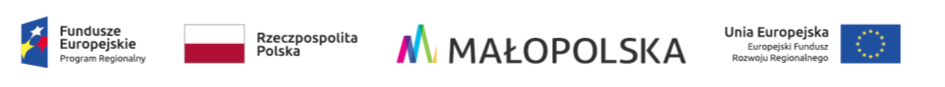 Załącznik nr 1AOpis Przedmiotu ZamówieniaOgólne wymagania dotyczące przedmiotu zamówienia w zakresie Zadań 1 - 7Dotyczy: Zakupu, dostawy i montażu mebli laboratoryjnych, mebli biurowych, mebli ze stali nierdzewnej, krzeseł i kanap, pojemników na odpady, tablic narzędziowych, szafy magazynowej do przechowywania preparatów i bloczków parafinowych dla Uniwersytetu Rolniczego im. Hugona Kołłątaja w Krakowie w ramach projektu nr RPMP.01.01.00-12-0080/19 pn.: „Budowa Centrum Innowacji oraz Badań Prozdrowotnej i Bezpiecznej Żywności” współfinansowanego w ramach Regionalnego Programu Operacyjnego Województwa Małopolskiego na lata 2014-2020, Oś Priorytetowa 1 Gospodarka wiedzy, Działanie 1.1 Infrastruktura badawcza sektora nauki, z Europejskiego Funduszu Rozwoju Regionalnego.DZP-291-3684/2022Przedmiotem zamówienia jest zakup, dostawa i montaż mebli laboratoryjnych, mebli biurowych i mebli ze stali nierdzewnej, krzeseł i kanap, pojemników na odpady, tablic narzędziowych, szafy magazynowej do przechowywania preparatów i bloczków parafinowych dla Uniwersytetu Rolniczego im. Hugona Kołłątaja w Krakowie w ramach projektu nr RPMP.01.01.00-12-0080/19 pn.: „Budowa Centrum Innowacji oraz Badań Prozdrowotnej i Bezpiecznej Żywności” współfinansowanego w ramach Regionalnego Programu Operacyjnego Województwa Małopolskiego na lata 2014-2020, Oś Priorytetowa 1 Gospodarka wiedzy, Działanie 1.1 Infrastruktura badawcza sektora nauki, z Europejskiego Funduszu Rozwoju Regionalnego na potrzeby wyposażenia budynku Centrum Innowacji oraz Badań Prozdrowotnej i Bezpiecznej Żywności Uniwersytetu Rolniczego w Krakowie. Przedmiot zamówienia został podzielony na 7 Zadań: Zadanie nr 1 pn. Zakup, dostawa i montaż mebli laboratoryjnych,Zadanie nr 2 pn. Zakup, dostawa i montaż mebli biurowych,Zadanie nr 3 pn. Zakup, dostawa i montaż mebli ze stali nierdzewnej,Zadanie nr 4 pn. Zakup, dostawa i montaż krzeseł i kanap,Zadanie nr 5 pn. Zakup i dostawa pojemników na odpady,Zadanie nr 6 pn. Zakup, dostawa i montaż tablic narzędziowych,Zadanie nr 7 pn. Zakup i dostawa szafy magazynowej do przechowywania preparatów i bloczków parafinowych.Szczegółowy opis przedmiotu zamówienia w zakresie ilości oraz parametrów technicznych został zawarty:Dla Zadania nr 1 pn. Zakup, dostawa i montaż mebli laboratoryjnych w Załączniku nr 1.1, Załączniku nr 1.2, Załączniku nr 1.3 ,Dla Zadania nr 2 pn. Zakup, dostawa i montaż mebli biurowych w Załączniku nr 2.1, Załączniku nr 2.2, Załączniku nr 2.3,Dla Zadania nr 3 pn. Zakup, dostawa i montaż mebli ze stali nierdzewnej w Załączniku nr 3.1, Załączniku nr 3.2, Załączniku nr 3.3,Dla Zadania nr 4 pn. Zakup, dostawa i montaż krzeseł i kanap w Załączniku nr 4.1, Załączniku nr 4.2, Załączniku nr 4.3,Dla Zadania nr 5 pn. Zakup i dostawa pojemników na odpady w Załączniku nr 5.1, Załączniku nr 5.2, Załączniku nr 5.3,Dla Zadania nr 6 pn. Zakup, dostawa i montaż tablic narzędziowych w Załączniku nr 6.1, Załączniku nr 6.2, Załączniku nr 6.3,Dla Zadania nr 7 pn. Zakup i dostawa szafy magazynowej do przechowywania preparatów i bloczków parafinowych w Załączniku nr 7.1, Załączniku nr 7.2, Załączniku nr 7.3.Zamawiający dopuszcza możliwość składania ofert częściowych, zgodnie z podziałem na 7 zadań. Zamawiający nie określa maksymalnej liczby części zamówienia, na które oferty częściowe może złożyć jeden Wykonawca. Oferty można składać w odniesieniu do wszystkich części.Wartość szacunkowa zamówienia dla poszczególnych Zadań została określona w Załączniku nr 3.Termin realizacji zakupu, dostawy wraz z montażem przedmiotu zamówienia ujętego w poszczególnych zadaniach wynosi:dla Zadania nr 1 pn. Zakup, dostawa i montaż mebli laboratoryjnych maksymalnie do 12 tygodni (84 dni kalendarzowe) licząc od dnia zawarcia umowy, dla Zadania nr 2 pn. Zakup, dostawa i montaż mebli biurowych maksymalnie do 7 tygodni (49 dni kalendarzowych) licząc od dnia zawarcia umowy,dla Zadania nr 3 pn. Zakup, dostawa i montaż mebli ze stali nierdzewnej maksymalnie do 6 tygodni (42 dni kalendarzowe) licząc od dnia zawarcia umowy,dla Zadania nr 4 pn. Zakup, dostawa i montaż krzeseł i kanap maksymalnie do 6 tygodni (42 dni kalendarzowe) licząc od dnia zawarcia umowy,dla Zadania nr 5 pn. Zakup i dostawa pojemników na odpady maksymalnie do 3 tygodni (21 dni kalendarzowe) licząc od dnia zamówienia.,dla Zadania nr 6 pn. Zakup, dostawa i montaż tablic narzędziowych maksymalnie do 3 tygodni (21 dni kalendarzowych) licząc od dnia zawarcia umowy,dla Zadania nr 7 pn. Zakup i dostawa szafy magazynowej do przechowywania preparatów i bloczków parafinowych maksymalnie do 8 tygodni (56 dni kalendarzowych) licząc od dnia zawarcia umowy,Ogólne wymagania dotyczące przedmiotu zamówienia w zakresie poszczególnych Zadań: Wykonawca powiadomi Zamawiającego o terminie dostawy i montażu przedmiotu zamówienia nie później niż na 7 dni kalendarzowych przed terminem dostawy na adres e-mail upoważnionego przedstawiciela Zamawiającego, przy czym termin dostawy i montażu może przypadać wyłącznie w dni robocze od poniedziałku do piątku, w godzinach od 7:30 do 15:30. Przez dni robocze, rozumie się dni od poniedziałku do piątku z wyłączeniem dni ustawowo wolnych od pracy.Miejscem dostawy i montażu przedmiotu zamówienia są pomieszczenia w nowo budowanym budynku Centrum Innowacji oraz Badań Prozdrowotnej i Bezpiecznej Żywności Uniwersytetu Rolniczego w Krakowie przy ul. Balickiej 104 w Krakowie. Zamawiający zaleca i umożliwia Wykonawcom oględziny miejsca realizacji przedmiotu zamówienia: termin: dni robocze, w godz. 8:00 - 15:00, po wcześniejszym uzgodnieniu konkretnego terminu z osobą wyznaczoną do kontaktu. Osoba wyznaczona do kontaktu w sprawie oględzin miejsca realizacji przedmiotu zamówienia jest: mgr inż. Katarzyna Połeć-Kołodziej, Kierownik Biura Projektów Inwestycyjnych i Analiz URK, tel. +48 12 662 42 81, tel. kom. +48 518 675 869, e-mail: katarzyna.polec-kolodziej@urk.edu.pl. Zamawiający zaznacza, że oględziny miejsca realizacji przedmiotu zamówienia przez Wykonawców są dobrowolne i nie będą stanowić podstawy do późniejszej oceny złożonych ofert.Wykonawca, po zawarciu umowy a przed przystąpieniem do realizacji przedmiotu zamówienia, jest zobowiązany do konsultacji z bezpośrednim użytkownikiem Zamawiającego w zakresie następujących zadań: W zakresie Zadania nr 1 (pn. Zakup, dostawa i montaż mebli laboratoryjnych):akceptacji przez Zamawiającego kolorystyki mebli na podstawie wzornika próbek kolorystyki meblarskiej udostępnionych przez Wykonawcę,akceptacji przez Zamawiającego uchwytów mebli laboratoryjnych na podstawie wzornika udostępnionego przez Wykonawcę,doprecyzowania, w miejscu, gdzie będą montowane meble, dokładnych wymiarów mebli będących przedmiotem zamówienia, należy uwzględnić drobne zmiany wymiarowe mebli maksymalnie do +/-5%,dokonania oględzin miejsca dostawy i montażu mebli laboratoryjnych, zapoznanie się z połączeniami punktów zasilania linii instalacyjnych mediów w pomieszczeniu (punkty zasilania umiejscowione w obrysie zabudowy meblowej) z punktami poboru mediów w tych meblach. Połączenie to winno być dopasowane do rodzaju linii instalacyjnej i być wykonane zgodnie ze sztuką inżynierską w tym zakresie oraz zgodnie z obowiązującymi przepisami,pobranie przed realizacją realnych wymiarów otworów w ścianie, w której mają być montowane okna podawcze w stanowiskach do badań sensorycznych, jak również pobranie realnych wymiarów miejsc montażu stanowisk do badań sensorycznych,W zakresie Zadania nr 2 (pn. Zakup, dostawa i montaż mebli biurowych):akceptacji przez Zamawiającego kolorystyki mebli biurowych na podstawie wzornika próbek kolorystyki meblarskiej udostępnionych przez Wykonawcę,akceptacji przez Zamawiającego uchwytów mebli biurowych na podstawie wzornika udostępnionego przez Wykonawcę,doprecyzowania, w miejscu, gdzie będą montowane meble, dokładnych wymiarów mebli będących przedmiotem zamówienia, należy uwzględnić drobne zmiany wymiarowe mebli maksymalnie do +/-5%,W zakresie Zadania nr 3 (pn. Zakup, dostawa i montaż mebli ze stali nierdzewnej):doprecyzowania, w miejscu, gdzie będą montowane meble ze stali nierdzewnej, dokładnych wymiarów mebli będących przedmiotem zamówienia, należy uwzględnić drobne zmiany wymiarowe mebli maksymalnie do (+/-5%),dokonania oględzin miejsca dostawy i montażu mebli ze stali nierdzewnej, zapoznanie się z połączeniami punktów zasilania linii instalacyjnych mediów w pomieszczeniu (punkty zasilania umiejscowione w obrysie zabudowy meblowej) z punktami poboru mediów w tych meblach. Połączenie to winno być dopasowane do rodzaju linii instalacyjnej i być wykonane zgodnie ze sztuką inżynierską w tym zakresie oraz zgodnie z obowiązującymi przepisami,W zakresie Zadania nr 4 (pn. Zakup, dostawa i montaż krzeseł i kanap):akceptacji przez Zamawiającego kolorystyki obicia tapicerskiego krzeseł i kanap na podstawie wzornika próbek przedstawionych przez Wykonawcę,W zakresie Zadania nr 1 (pn. Zakup, dostawa i montaż mebli laboratoryjnych) Wykonawca zobowiązany jest do dostawy i montażu mebli laboratoryjnych, które będą posiadały następujące atesty, oświadczenia, zaświadczenia, raporty: Blat stołu nr 1, blat w stołach wagowych oraz blat w stanowiskach do badań sensorycznych  winien posiadać co najmniej następujące atesty, oświadczenia:atest higieniczny (lub równoważny),oświadczenie producenta potwierdzające wykonanie powierzchni blatów w technologii polimeryzowania powierzchni (lub równoważny),Blat stołu nr 2 winien posiadać co najmniej następujące atesty, zaświadczenia, raporty, oświadczenia:atest higieniczny dla materiału, z którego wykonane są blaty, wydany przez akredytowane niezależne od producenta laboratorium badawcze (lub równoważne),zaświadczenie lub raport wydany przez niezależną od producenta instytucję badawczą, potwierdzające wykonanie badań zgodnie z normami:EN ISO 10545-3 (lub równoważne),EN ISO 10545-4 (lub równoważne),PN-EN ISO 10545-5:1999 (lub równoważne),PN-EN ISO 10545-7:2000 (lub równoważne),PN-EN ISO 10545-8:2014-09 (lub równoważne),PN-EN ISO 10545-11:1999 (lub równoważne),EN ISO 10545-13 (lub równoważne),EN ISO 10545-14 (lub równoważne),PN-EN ISO 10545-15:1999 (lub równoważne),raport z badań lub oświadczenie producenta materiału, z którego wykonane są blaty stwierdzające chemoodporność na minimum 19 substancji chemicznych (w tym barwników) takich jak: czerwień kongo, kwas siarkowy min. 96%, kwas azotowy 65%, kwas fosforowy min. 85%, wodorotlenek sodu min. 40%, toluen, fenol, eozyna, formaldehyd min. 37%, aceton, dioksan, chlorek sodu min. 10%, dwuchromian potasu, nadtlenek wodoru min. 20%, kryształ jodu, fuksyna karbolowa, fiolet metylowy, fiolet krystaliczny, fuksyna podstawowa (lub równoważne).Kanał elektryczny zastosowany w przystawkach winien posiadać co najmniej certyfikat zgodności z normami:EN 50085-2-1:2006+A1: 2011 (lub równoważny), EN 50085-1:2005+A1: 2013 (lub równoważny), EN 50529: 2014 (lub równoważny),Kanał elektryczny zastosowany w nadstawkach winien posiadać co najmniej certyfikat zgodności z normami:EN 50085-2-1:2006+A1: 2011 (lub równoważny), EN 50085-1:2005+A1: 2013 (lub równoważny), EN 50529: 2014 (lub równoważny),myjka do oczu zgodna z normą EN 15154 – 2 - Natryski bezpieczeństwa - myjki do oczu przyłączone do instalacji wodociągowej (lub równoważną),Zamawiający wymaga, aby dostarczone certyfikaty były dokumentami aktualnymi tzn. będą wydane bezterminowo lub ich termin ważności będzie obejmował co najmniej okres realizacji przedmiotu umowy. Wykonawca zobowiązany jest do dostawy i montażu przedmiotu zamówienia, który będzie fabrycznie nowy, wolny od wad fizycznych i prawnych oraz nie będzie posiadał wad konstrukcyjnych, wykonawczych lub innych defektów.Wykonawca ponosi odpowiedzialność za jakość dostarczonego przedmiotu zamówienia oraz materiałów zastosowanych przy jego wykonaniu. Wykonawca ponosi odpowiedzialność za prawidłową dostawę i montaż przedmiotu zamówienia.Przedmiot zamówienia będzie dostarczony transportem Wykonawcy, na jego koszt i ryzyko.Dostarczony przedmiot zamówienia winien być zapakowany w sposób uniemożliwiający uszkodzenie go w czasie transportu i w czasie wnoszenia oraz zabezpieczony przed dostępem osób niepowołanych.Na Wykonawcy ciąży odpowiedzialność z tytułu uszkodzenia przedmiotu zamówienia, aż do chwili podpisania protokołu odbioru przez obie strony. tj. Wykonawcę i Zamawiającego.W zakresie Zadania nr 1 (pn. Zakup, dostawa i montaż mebli laboratoryjnych), Zadania nr 3 (pn. Zakup, dostawa i montaż mebli ze stali nierdzewnej) Wykonawca zobowiązuje się w szczególności do: wykonania przedmiotu zamówienia zgodnie z postanowieniami niniejszego zamówienia, z należytą starannością oraz wskazaniami wiedzy technicznej, dostarczenia przedmiotu zamówienia do miejsca wskazanego przez Zamawiającego wraz z rozładunkiem, wniesieniem i rozpakowaniem, montażu, ustawienia (wypoziomowania) przedmiotu zamówienia w pomieszczeniach i miejscu wskazanym przez Zamawiającego, podłączenia przedmiotu zamówienia do wykonanych przez Zamawiającego przyłączy wody, kanalizacji, energii elektrycznej.W zakresie Zadania nr 2 (pn. Zakup, dostawa i montaż mebli biurowych), dla Zadania nr 4 (pn. Zakup, dostawa i montaż krzeseł i kanap) Wykonawca zobowiązuje się w szczególności do: wykonania przedmiotu zamówienia zgodnie z postanowieniami niniejszego zamówienia, z należytą starannością oraz wskazaniami wiedzy technicznej, dostarczenia przedmiotu zamówienia do miejsca wskazanego przez Zamawiającego wraz z rozładunkiem, wniesieniem i rozpakowaniem, montażu, ustawienia (wypoziomowania) przedmiotu zamówienia w pomieszczeniach i miejscu wskazanym przez Zamawiającego.W zakresie Zadania nr 5 (pn. Zakup i dostawa pojemników na odpady), Zadania nr 6 (pn. Zakup, dostawa i montaż tablic narzędziowych), Zadania nr 7 (pn. Zakup, dostawa i montaż szafy magazynowej do przechowywania preparatów i bloczków parafinowych) Wykonawca zobowiązuje się w szczególności do: wykonania przedmiotu zamówienia zgodnie z postanowieniami niniejszego zamówienia, z należytą starannością oraz wskazaniami wiedzy technicznej, dostarczenia przedmiotu zamówienia do miejsca wskazanego przez Zamawiającego wraz z rozładunkiem, wniesieniem i rozpakowaniem, montażu, wypoziomowania (jeżeli będą konieczne takie czynności) dostarczonego przedmiotu zamówienia w pomieszczeniach wskazanych przez Zamawiającego.W celu wykonania swoich obowiązków Wykonawca zapewni swoim staraniem i na swój koszt i ryzyko: organizację i utrzymanie zaplecza niezbędnego dla zrealizowania przedmiotu zamówienia,gospodarowanie terenem prac montażowych przedmiotu zamówienia od momentu jego przejęcia od Zamawiającego do czasu wykonania i odbioru przedmiotu zamówienia, odpowiadając za wszelkie szkody powstałe na tym terenie;wykonania oznaczenia i zabezpieczenia miejsca montażu zgodnie z obowiązującymi przepisami BHP, ppoż.,prowadzenia prac w sposób zapewniający całkowite bezpieczeństwo i higienę pracy na terenie robót i w otoczeniu. W szczególności w zakresie BHP należy rozumieć:zabezpieczenie przed wibracjami,zabezpieczenie przed brudem, kurzem i pyłem,wykonanie wszelkich zabezpieczeń, w szczególności przed pożarem, zadymieniem,wygrodzenie stref bezpieczeństwa wokół frontu robót,organizację pracowników i niezbędnych specjalistów wraz z nadzorem bezpośrednim nad pracami montażowymi przedmiotu zamówienia,dostawę wszelkich materiałów niezbędnych do realizacji przedmiotu zamówienia oraz właściwe warunki składowania materiałów i ich ochronę,zabezpieczenie terenu prac przed dostępem osób trzecich,usuwanie na bieżąco zbędnych materiałów, odpadków oraz śmieci (kartony, folie zabezpieczające i inne),po zakończeniu prac uporządkowanie pomieszczeń, w których prowadzone były prace montażowe oraz ciągi komunikacyjne używane przy wykonywaniu przedmiotu zamówienia,wykonania prac naprawczych (np. poprawki tynkarskie, malarskie) w przypadku uszkodzenia mienia Zamawiającego podczas wnoszenia lub montażu i ustawiania przedmiotu zamówienia.Szkody w przypadku uszkodzenia mienia Zamawiającego, powstałe w związku z wnoszeniem i montażem przedmiotu zamówienia zostaną usunięte na koszt Wykonawcy.Wykonawca zobowiązany będzie stosować się do wytycznych Zamawiającego dotyczących zapobieżeniu powstania szkód:Wykonawca ma obowiązek natychmiastowego poinformowania Zamawiającego o uszkodzeniach i usterkach spowodowanych działaniami swoich pracowników lub podwykonawców, a także zauważonych uszkodzeń i usterek wywołanych innymi czynnikami,Wykonawca odpowiada za zniszczenia będące konsekwencją jego działania, jak również jego pracowników lub podwykonawców, także w zakresie budynku, zagospodarowania terenu, drogi dojazdowej, Wykonawca jest zobowiązany przywrócić stan pierwotny w przypadku spowodowania zniszczeń na ww. terenie,Wykonawca odpowiada za poinformowanie swoich pracowników oraz pracowników podwykonawców o powyższych wytycznych, odpowiada także za kontrolę ich przestrzegania przez te osoby.Zamawiający zobowiązuje się do:wprowadzenia Wykonawcy na teren budynku w celu wykonania prac związanych z wniesieniem, montażem, ustawieniem przedmiotu zamówienia w pomieszczeniach ,zapewnienia dostępu do wszystkich pomieszczeń, do których dostęp będzie konieczny w celu należytej realizacji przedmiotu zamówienia,zapewnienia dostępu do korzystania z mediów np.: wody i energii elektrycznej (jeżeli będzie taka konieczność),dodatkowo w zakresie Zadania nr 1 (pn. Zakup, dostawa i montaż mebli laboratoryjnych) i Zadania nr 3 (pn. Zakup, dostawa i montaż mebli ze stali nierdzewnej) zapewnienia dostępu do linii instalacyjnej w celu podłączenia mebli do wykonanych przez Zamawiającego przyłączy wody, kanalizacji, energii elektrycznej.Z czynności wprowadzenia Wykonawcy na teren budynku i udostępnienia niezbędnych do realizacji pomieszczeń zostanie sporządzony protokół przekazania terenu prac montażowych przedmiotu zamówienia.Odbiór przedmiotu zamówienia:W zakresie Zadania nr 1 (pn. Zakup, dostawa i montaż mebli laboratoryjnych), Zadania nr 2 (pn. Zakup, dostawa i montaż mebli biurowych), Zadania nr 3 (pn. Zakup, dostawa i montaż mebli ze stali nierdzewnej) dla Zadania nr 4 (pn. Zakup, dostawa i montaż krzeseł i kanap): Wykonawca pisemnie (mailem) powiadomi Zamawiającego o gotowości do odbioru przedmiotu zamówienia,Zamawiający poda termin podjęcia czynności odbioru i powiadomi pisemnie (mailem) Wykonawcę o terminie odbioru, przy czym odbiór nastąpi w terminie do 3 dni roboczych od dnia zgłoszenia gotowości. Odbiór może nastąpić w dniach roboczych w godzinach roboczych Zamawiającego,W zakresie Zadania nr 5 (pn. Zakup i dostawa pojemników na odpady), Zadania nr 6 (pn. Zakup, dostawa i montaż tablic narzędziowych), Zadania nr 7 (pn. Zakup, dostawa i montaż szafy magazynowej do przechowywania preparatów i bloczków parafinowych):Odbiór przedmiotu zamówienia nastąpi w dniu dostawy. Przy czym odbiór może nastąpić w dniach roboczych w godzinach roboczych Zamawiającego.Za dzień wykonania przedmiotu zamówienia ustala się dzień sporządzenia, w formie pisemnej pod rygorem nieważności i podpisania przez obie strony tj. Zamawiającego i Wykonawcę Protokołu odbioru. Podczas odbioru Zamawiający w obecności Wykonawcy dokona sprawdzenia ilości i kompletności dostarczonego przedmiotu zamówienia, jego prawidłowego działania oraz zgodności z minimalnymi wymogami technicznymi, funkcjonalnymi i użytkowymi określonymi w SWZ i ofercie Wykonawcy. W przypadku stwierdzenia, w trakcie odbioru przedmiotu zamówienia, że nie spełnia on wymagań określonych w SWZ, ofercie Wykonawcy, nie jest kompletny lub nie jest gotowy do odbioru z powodu wystąpienia istotnych wad, uniemożliwiających korzystanie z niego, Zamawiający może przerwać odbiór, przedstawić pisemnie Wykonawcy zastrzeżenie uniemożliwiające odbiór i wyznaczyć Wykonawcy termin do całkowitego i prawidłowego wykonania przedmiotu zamówienia, usunięcia braków, wad i po tym terminie powrócić do wykonywania czynności odbioru. Wyznaczenie przez Zamawiającego terminu do usunięcia wszystkich nieprawidłowości nie zwalnia Wykonawcy z obowiązku zapłaty kary umownej z tytułu zwłoki.Wykonawca zobowiązuje się do usunięcia braków, wad w przedmiocie zamówienia na własny koszt i ryzyko, w terminie ustalonym przez Zamawiającego.Ujawnione wady, braki wykryte przy odbiorze wstrzymują podpisanie protokołu odbioru, aż do momentu usunięcia ich przez Wykonawcę.Wraz podpisaniem protokołu odbioru Wykonawca przekaże Zamawiającemu karty gwarancyjne, instrukcje obsługi. Dodatkowo w zakresie Zadania nr 1 (pn. Zakup, dostawa i montaż mebli laboratoryjnych) Wykonawca przekaże Zamawiającemu certyfikaty, atesty, oświadczenia, zaświadczenia, raporty, o których mowa w pkt. 11). Wymagania gwarancyjne i serwisoweWykonawca gwarantuje, że dostarczony Zamawiającemu przedmiot zamówienia jest w pełni zgodny z opisem zawartym w SWZ i ofercie Wykonawcy, jest dobrej jakości, fabrycznie nowy, kompletny, wolny od wad fizycznych i prawnych, nie posiada wad konstrukcyjnych, wykonawczych lub innych defektów wynikających z innych zaniedbań Wykonawcy lub producenta.Wykonawca udziela Zamawiającemu gwarancji:Zadanie nr 1 - minimalnie 24 miesiące na dostarczone meble laboratoryjne, ich montaż oraz sprawne działanie, licząc od daty podpisania protokołu odbioru,Zadanie nr 2 - minimalnie 24 miesiące na dostarczone meble biurowe, ich montaż oraz sprawne działanie, licząc od daty podpisania protokołu odbioru,Zadanie nr 3 - minimalnie 24 miesiące na dostarczone meble ze stali nierdzewnej, ich montaż oraz sprawne działanie, licząc od daty podpisania protokołu odbioru,Zadanie nr 4 - minimalnie 24 miesiące na dostarczone krzesła i kanapy, ich montaż oraz sprawne działanie, licząc od daty podpisania protokołu odbioru,Zadanie nr 5 - minimalnie 24 miesiące na dostarczone pojemniki na odpady, ich sprawne działanie, licząc od daty podpisania protokołu odbioru,Zadanie nr 6 - minimalnie 24 miesiące na dostarczone tablice narzędziowe, ich sprawne działanie, licząc od daty podpisania protokołu odbioru,Zadanie nr 7 - minimalnie 12 miesięcy na dostarczoną szafę magazynową do przechowywania preparatów i bloczków parafinowych, ich sprawne działanie, licząc od daty podpisania protokołu odbioru, Wykonawca dla dostarczonego przedmiotu zamówienia wystawi kartę gwarancyjną zgodną z warunkami SWZ, ponadto dołączy gwarancję producenta (jeżeli producent wystawia gwarancję).W okresie trwania gwarancji Wykonawca zapewni Zamawiającemu usługę serwisową.Gwarancji podlegają wszelkie wady fizyczne, niesprawności, w tym w tym konstrukcyjne, ujawnione w trakcie prawidłowego użytkowania, a niepowstałe z winy Zamawiającego.Zgłaszania awarii, usterek, wad lub innych nieprawidłowości Zamawiający będzie mógł dokonywać za pośrednictwem poczty elektronicznej. Czas reakcji serwisu na zgłoszone pocztą elektroniczną awarie, usterki, wady lub inne nieprawidłowości, wynosi maksymalnie do 48 godzin od chwili dokonania zgłoszenia.Gwarantowany czas naprawy, tj. nieodpłatnego usunięcia wykrytej(ych) awarii, usterek, wad lub innych nieprawidłowości wynosi maksymalnie do 5 dni roboczych licząc od daty ich zgłoszenia przez Zamawiającego.W przypadku niedotrzymania odpowiednio terminu naprawy, o którym mowa w pkt. 39), Zamawiający zastrzega sobie prawo do usunięcia awarii, usterek, wad lub innych nieprawidłowości przez inny podmiot na koszt Wykonawcy, niezależnie od możliwości naliczenia kar umownych.Wszelkie koszty napraw i obsługi gwarancyjnej, w tym koszty transportu, ponosi Wykonawca.Serwis gwarancyjny świadczony będzie w siedzibie Zamawiającego, w miejscu dostawy przedmiotu zamówienia.W przypadku, gdy naprawa w miejscu dostawy przedmiotu zamówienia okaże się niemożliwa, Wykonawca dokona naprawy w punkcie serwisowym, przy czym termin naprawy nie ulega w takim przypadku wydłużeniu, a wszelkie dodatkowe koszty związane z takim sposobem naprawy, w tym dostarczenie przedmiotu zamówienia wolnego od wad do miejsca jego użytkowania, obciążają Wykonawcę. W przypadku, jeśli naprawy gwarancyjne wykonywane będą w imieniu Wykonawcy przez osobę trzecią, to Wykonawca ponosi pełną odpowiedzialność z tytułu niewykonania lub nienależytego wykonania usług przez tę osobę. W karcie gwarancyjnej Wykonawca wskaże adres serwisu gwarancyjnego, w tym adres poczty elektronicznej, pod który Zamawiający będzie wysyłał zgłoszenia o stwierdzonych usterkach i wadach, awariach lub innych nieprawidłowościach. W przypadku zmiany adresu zgłoszeń serwisowych, Wykonawca jest zobowiązany niezwłocznie powiadomić o tym fakcie Zamawiającego. Każda naprawa gwarancyjna przedłuża gwarancję o czas przerwy w eksploatacji przedmiotu zamówienia.W przypadku niewykonania naprawy w terminie określonym w pkt. 39), w kolejnym dniu - na okres przedłużającej się naprawy bądź usuwania awarii Wykonawca na własny koszt dostarczy przedmiot zamówienia zastępczy wolny od wad i równoważny funkcjonalnie.Fakt awarii, naprawy i ewentualnie wymiany przedmiotu zamówienia na nowy będzie każdorazowo odnotowywany w karcie gwarancyjnej wystawionej przez Wykonawcę.Gwarancja nie obejmuje zwykłego zużycia przedmiotu zamówienia oraz uszkodzeń powstałych wskutek nieprawidłowego lub niefachowego korzystania z przedmiotu zamówienia przez pracowników Zamawiającego, nieprawidłowej obsługi, nadmiernego przeciążenia lub jakichkolwiek innych zdarzeń spowodowanych przez Zamawiającego.Pomimo wygaśnięcia gwarancji lub rękojmi Wykonawca zobowiązuje się do usunięcia wad, usterek, które zostały zgłoszone przez Zamawiającego w okresie trwania gwarancji lub rękojmi.Wykonawca pokrywa koszty wszelkich napraw przedmiotu zamówienia, wymiany jego części objętych gwarancją w okresie gwarancji, w tym koszty dojazdu, transportu, demontażu i montażu oraz ustawienia naprawionego lub wymienionego przedmiotu zamówienia w miejscu wskazanym przez Zamawiającego, bez ponoszenia przez Zamawiającego dodatkowych kosztów z tytułu powyższych zobowiązań.W przypadku, gdy w okresie gwarancyjnym nastąpi trzykrotna naprawa tego samego przedmiotu zamówienia, bądź jedna istotna jego naprawa, przez co rozumie się naprawę o wartości nie niższej niż 30% wartości tego przedmiotu zamówienia według ceny zakupu, Wykonawca w terminie nie dłuższym niż 14 dni roboczych, liczonych od dnia zgłoszenia kolejnej naprawy, dokona wymiany na nowy, wolny od wad, o takich samych lub lepszych parametrach technicznych, jakościowych i funkcjonalnych jak wymieniany przedmiot zamówienia. Wówczas termin gwarancji zaczyna biec od daty jego wymiany. W przypadku istotnej naprawy przedmiotu zamówienia, o której mowa w pkt. 52) Wykonawca zobowiązany jest do pisemnego przedstawienia Zamawiającemu jego wyceny w celu weryfikacji wartości napraw.Okres uprawnień z tytułu rękojmi jest równy udzielonemu przez Wykonawcę okresowi udzielonej gwarancji. Uprawnienia z tytułu rękojmi przysługują Zamawiającemu niezależnie od uprawnień płynących z udzielonej gwarancji. Okres rękojmi rozpoczyna bieg od dnia podpisania protokołu odbioru.Podstawą do wystawienia faktury będzie protokół odbioru, podpisany przez Zamawiającego oraz Wykonawcę. Zapłata nastąpi przelewem bankowym w ciągu 21 dni kalendarzowych od daty dostarczenia faktury wystawionej dla Zamawiającego, na konto Wykonawcy. Płatność nastąpi przelewem na rachunek bankowy Wykonawcy wskazany na fakturze.Za dzień zapłaty uznaje się dzień obciążenia rachunku Zamawiającego.Wynagrodzenie należne Wykonawcy obejmuje wszelkie koszty związane z realizacją przedmiotu zamówienia, w tym w szczególności: wartość przedmiotu zamówienia, koszty opakowania, koszty transportu, załadunku, wyładunku, koszty ubezpieczenia, koszt prac montażowych, koszt wydania dokumentacji niezbędnej do normalnego (zgodnego z przeznaczeniem) użytkowania przedmiotu zamówienia, koszt zapewnienia serwisu gwarancyjnego w okresie zaoferowanym przeze Wykonawcę, koszt udzielenia gwarancji i rękojmi, należne podatki w tym podatek VAT, opłaty celne, zysk, narzuty, ewentualne upusty oraz pozostałe czynniki cenotwórcze związane z realizacją przedmiotu zamówienia. Wynagrodzenie wyczerpuje wszelkie należności Wykonawcy wobec Zamawiającego związane z realizacją przedmiotu zamówienia.Ponadto Wykonawca do złożonej Oferty będzie zobowiązany dołączyć, w zależności od tego, na które zadanie będzie składał ofertę:wypełniony dla Zadania nr 1 Załącznik: nr 1.1 pn. Parametry techniczne i/lub dla Zadania nr 2 Załącznik nr 2.1 pn. Parametry techniczne i/lub dla Zadania nr 3 Załącznik: nr 3.1 pn. Parametry techniczne i/lub dla Zadania nr 4 Załącznik nr 4.1 pn. Parametry techniczne i/lub dla Zadania nr 5 Załącznik: nr 5.1 pn. Parametry techniczne i/lub dla Zadania nr 6 Załącznik nr 6.1 pn. Parametry techniczne i/lub dla Zadania nr 7 Załącznik nr 7.1 pn. Parametry techniczne dotyczący oferowanego przedmiotu zamówienia,Wykonawca ww. Załącznikach zobowiązany jest wypełnić wszystkie wiersze w kolumnie nr 3 o nazwie „Parametry techniczne oferowane przez Wykonawcę”, podając oferowane przez siebie parametry w taki sposób, aby Zamawiający mógł dokonać oceny zgodności oferowanej dostawy w pełnym zakresie określonych wymagań,nie zaleca się potwierdzenia spełniania określonych wymagań słowem TAK lub innym ogólnym stwierdzeniem,Wykonawca zobowiązany jest jednoznacznie odnieść się do wszystkich opisanych przez Zamawiającego parametrów, wymogów jakościowych, użytkowych, technicznych, funkcjonalnych przedmiotu zamówienia, poprzez podanie konkretnych rozwiązań, nazwy zastosowanego materiału,w przypadku, gdy Zamawiający określił w SWZ wymagane parametry techniczne przedmiotu zamówienia poprzez podanie ich zakresu – górnej lub dolnej granicy przedziału wartości, w którym winny się one mieścić, Wykonawca będzie zobowiązany do określenia oferowanego parametru poprzez podanie konkretnych wartości, danych,Zamawiający zastrzega sobie możliwość weryfikacji parametrów technicznych oferowanych mebli laboratoryjnych z Producentem,Wykonawca ww. Załącznikach winien wskazać nazwę producenta, nazwę produktu / model (jeżeli produkt posiada),wypełniony dla Zadania nr 1 Załącznik: nr 1.2 pn. Formularz cenowy i/lub dla Zadania nr 2 Załącznik nr 2.2 pn. Formularz cenowy i/lub dla Zadania nr 3 Załącznik: nr 3.2 pn. Formularz cenowy i/lub dla Zadania nr 4 Załącznik nr 4.2 pn. Formularz cenowy i/lub dla Zadania nr 5 Załącznik: nr 5.2 pn. Formularz cenowy i/lub dla Zadania nr 6 Załącznik nr 6.2 pn. Formularz cenowy i/lub dla Zadania nr 7 Załącznik nr 7.2 pn. Formularz cenowy dotyczący cen oferowanego przedmiotu zamówienia, Wykonawca zobowiązany jest wypełnić wszystkie wiersze w kolumnie nr 4 i 5 podając ceny jednostkowe i wartość brutto każdego zaoferowanego produktu,W zakresie Zadania nr 1 (pn. Zakup, dostawa i montaż mebli laboratoryjnych) atesty, oświadczenia, zaświadczenia, raporty, o których mowa w pkt. 11), w celu weryfikacji zgodności oferowanych mebli ze SWZ. Zamawiający wymaga, aby dostarczone certyfikaty były dokumentami aktualnymi tzn. będą wydane bezterminowo lub ich termin ważności będzie obejmował co najmniej okres realizacji przedmiotu umowy.Zamawiający dopuszcza składanie ofert równoważnych o parametrach i standardach jakościowych takich samych bądź lepszych w stosunku do parametrów określonych w kolumnie nr 2:dla Zadania nr 1 w Załączniku nr 1.1 pn. Parametry techniczne oraz w Załączniku nr 1.3 pn. Opis mebli laboratoryjnych,dla Zadania nr 2 w Załączniku nr 2.1 pn. Parametry techniczne oraz w Załączniku nr 2.3 pn. Opis mebli biurowych,dla Zadania nr 3 w Załączniku nr 3.1 pn. Parametry techniczne oraz w Załączniku nr 3.3 pn. Opis mebli ze stali nierdzewnejdla Zadania nr 4 w Załączniku nr 4.1 pn. Parametry techniczne oraz w Załączniku nr 4.3 pn. Opis krzeseł i kanap,dla Zadania nr 5 w Załączniku nr 5.1 pn. Parametry techniczne oraz w Załączniku nr 5.3 pn. Opis pojemników na odpady,dla Zadania nr 6 w Załączniku nr 6.1 pn. Parametry techniczne oraz w Załączniku nr 6.3 pn. Opis tablic narzędziowych, dla Zadania nr 7 w Załączniku nr 7.1 pn. Parametry techniczne oraz w Załączniku nr 7.3 pn. Opis szafy magazynowej do przechowywania preparatów i bloczków parafinowych